PLANNING PLAN MERCREDI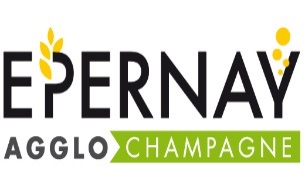 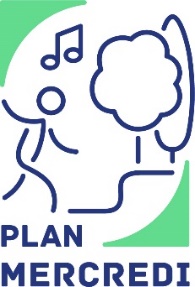 Du Mercredi 13 mars au Mercredi 17 avril 2024PERISCOLAIRE DE : SOURCES                          « Le cinéma et les arts » La sieste est obligatoire pour les petites sections, et un temps calme sera systématiquement instauré pour les autres enfants (10-15min)*Les activités sont susceptibles d’évoluer selon les mesures sanitaires et les conditions météorologiquesPLAN MERCREDI7h30/9h9h/12h Activités12h/14h14h/17h Activités17h/18h30Mercredi13 mars PERISCOLAIRE : accueil des enfants Théâtre Jouons nos contes favoris Expression du corps REPASDisney art Les comédies musicales PERISCOLAIRE :départ échelonné des enfantsMercredi20 mars PERISCOLAIRE :accueil des enfantsThéâtre Jouons nos contes favoris Expression du corpsREPASDisney art Les comédies musicalesPERISCOLAIRE :départ échelonné des enfantsMercredi27 marsPERISCOLAIRE :accueil des enfantsThéâtre Jouons nos contes favoris Expression du corpsREPASDisney art Les comédies musicalesPERISCOLAIRE :départ échelonné des enfantsMercredi3 avril PERISCOLAIRE :accueil des enfantsThéâtre Jouons nos contes favoris Expression du corpsREPASDisney art Les comédies musicalesPERISCOLAIRE :départ échelonné des enfantsMercredi10 avril PERISCOLAIRE :accueil des enfantsThéâtre Jouons nos contes favoris Expression du corpsREPASDisney art Les comédies musicalesPERISCOLAIRE :départ échelonné des enfantsMercredi17 avril   PERISCOLAIRE :accueil des enfantsThéâtre Jouons nos contes favoris Expression du corpsREPASDisney art Les comédies musicalesPERISCOLAIRE :départ échelonné des enfants